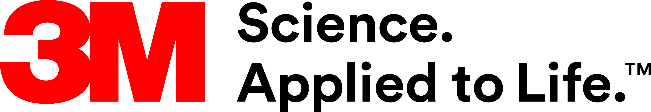 Presse-InformationNeue 3M Versaflo Gebläseeinheit TR-800 mit ATEX-ZertifizierungGebläse-Atemschutz für explosionsgefährdete BereicheDie neue 3M Versaflo Gebläseeinheit TR-800 ist nach den neuesten Normen ATEX-zertifiziert und erfüllt alle Anforderungen an das sichere Arbeiten in explosionsgefährdeten Bereichen. Das modulare Konzept des eigensicheren Gebläse-Atemschutzsystems ermöglicht individuelle Konfigurationen maßgeschneidert für unterschiedliche Arbeitsplätze.Auch die neue Gebläseeinheit TR-800 bietet den hohen Tragekomfort und die Benutzerfreundlichkeit, wie sie Anwender bei Versaflo-Produkten schätzen. Das System kann in den meisten explosionsgefährdeten Bereichen eingesetzt werden, in denen Gefährdungen von entflammbaren Gasen, Flüssigkeiten und Stäuben ausgehen. Ebenso eignet es sich für den Dauergebrauch unter normalen Betriebsbedingungen. In jedem Fall ist ein Atemschutz auf höchstem Niveau gewährleistet.Atemschutzsystem mit CE-ZulassungIn der Kombination mit weiteren Produkten der 3M Versaflo Produktfamilie wird die Gebläseeinheit TR-800 zum Teil eines kompletten Atemschutzsystems mit CE-Zulassung. Dank des kontrollierten Luftstroms ist eine konstante Luftzufuhr auch bei abnehmender Batterie- und Partikelfilterleistung gegeben. Für einen hohen Tragekomfort sorgen die in drei Stufen anpassbare Luftmenge sowie das ergonomische Design, das sich eng an den Körper anschmiegt. Zu einer einfachen und sicheren Handhabung tragen intuitive farbige Berührungspunkte, optische und akustische Alarme sowie die benutzerfreundlichen, leicht ablesbaren Anzeigen für Batteriestatus, Luftstrom und Filtersättigung bei.Gebläseeinheit nach Bedarf individualisierenDie neue Gebläseeinheit lässt sich für unterschiedliche Arbeitsumgebungen individualisieren. Hierfür stehen zahlreiche Partikel-, Gas- und Kombinationsfilter, verschiedene Gürteloptionen, Kopfteile und Atemschläuche zur Verfügung. Zu den typischen Anwendungsbereichen für TR-800 zählen die chemische und pharmazeutische Industrie, Lackieranwendungen sowie zahlreiche Tätigkeiten in der Öl- und Gasindustrie. Weitere Informationen unter www.3Marbeitsschutz.deNeuss, den 23. Mai 2019Zeichen mit Leerzeichen: 2.022Über 3MDer Multitechnologiekonzern 3M wurde 1902 in Minnesota, USA, gegründet und zählt heute zu den innovativsten Unternehmen weltweit. 3M ist mit 93.000 Mitarbeitern in 200 Ländern vertreten und erzielte 2018 einen Umsatz von rund 33 Mrd. US-Dollar. Grundlage für seine Innovationskraft ist die vielfältige Nutzung von 51 eigenen Technologieplattformen. Heute umfasst das Portfolio mehr als 55.000 verschiedene Produkte für fast jeden Lebensbereich. 3M hält über 25.000 Patente und macht rund ein Drittel seines Umsatzes mit Produkten, die weniger als fünf Jahre auf dem Markt sind. 3M und Versaflo sind Marken der 3M Company.Bildunterschriften: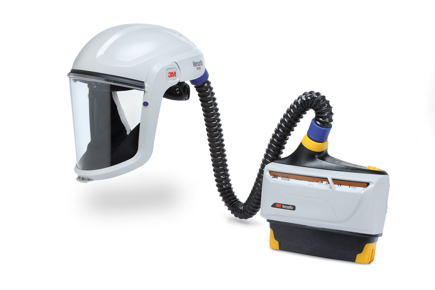 3M Versaflo Gebläseeinheit TR-800.jpg: Die 3M Versaflo Gebläseeinheit TR-800 für das Arbeiten in explosionsgefährdeten Bereichen ist nach den neuesten Normen ATEX-zertifiziert. Foto: 3M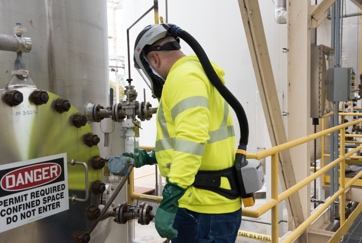 Anwendung Gebläseeinheit.jpg: Die Gebläseeinheit ist für viele Anwendungsbereiche in der Industrie geeignet. Foto: 3MPresse-Kontakt 3M	Christiane Bauch, Tel.: +49 2131 14-2457	E-Mail : cbauch@3M.com	3M Deutschland GmbH	Carl-Schurz-Str. 1	41453 Neuss	+49 2131 14-0Kunden-Kontakt 3M	Silke Hildebrandt, Tel.: +49 2131 14-5827	E-Mail: shildebrandt@3M.com	Deutschland	www.3M.de	www.3M.de/presse	https://twitter.com/3MDeutschland	https://www.facebook.com/3MDeutschland	Österreich		www.3M.com/at	https://www.3maustria.at/3M/de_AT/pressroom-alp/	https://twitter.com/3MAustria	https://www.facebook.com/3MAustria	Schweiz		www.3M.com/ch
                                             https://www.3mschweiz.ch/3M/de_CH/pressroom-alp/  
	https://twitter.com/3MSchweiz	https://www.facebook.com/3MSchweiz